УКРАЇНАВиконавчий комітет Нетішинської міської радиХмельницької областіР І Ш Е Н Н Я24.10.2022					Нетішин				  № 380/2022Про внесення змін до бюджету Нетішинської міської територіальної громади на 2022 рік(22546000000)код бюджетуВідповідно до статті 40, пункту 3 частини 4 статті 42 Закону України «Про місцеве самоврядування в Україні», указів Президента України від 24 лютого 2022 року № 64 «Про введення воєнного стану в Україні», від 14 березня                 2022 року № 133/2022 «Про продовження строку дії воєнного стану в Україні», від 18 квітня 2022 року № 259/2022 «Про продовження строку дії воєнного стану в Україні», від 17 травня 2022 року № 341/2022 «Про продовження строку дії воєнного стану в Україні», від 12 серпня 2022 року № 574/2022 «Про продовження строку проведення загальної мобілізації», Закону України від         15 березня 2022 року № 2134-ІХ «Про внесення змін до розділу VІ «Прикінцеві та перехідні положення» Бюджетного кодексу України та інших законодавчих актів України», постанови Кабінету Міністрів України від 11 березня 2022 року № 252 «Деякі питання формування та виконання місцевих бюджетів у період воєнного стану», зі змінами, виконавчий комітет Нетішинської міської ради           в и р і ш и в:1. Внести до рішення вісімнадцятої сесії Нетішинської міської ради                  VIIІ скликання від 23 грудня 2021 року № 18/1207 «Про бюджет Нетішинської міської територіальної громади на 2022 рік», зі змінами, внесеними рішенням дев’ятнадцятої сесії Нетішинської міської ради VIIІ скликання від 11 лютого 2022 року № 19/1313 «Про внесення змін до бюджету Нетішинської міської територіальної громади на 2022 рік», рішенням двадцятої (позачергової) сесії Нетішинської міської ради VIIІ скликання від 16 лютого 2022 року № 20/1398 «Про внесення змін до бюджету Нетішинської міської територіальної громади на 2022 рік», рішенням виконавчого комітету Нетішинської міської ради від              15 березня 2022 року № 114/2022 «Про внесення змін до бюджету Нетішинськоїміської територіальної громади на 2022 рік», рішенням виконавчого комітету Нетішинської міської ради від 29 березня 2022 року № 142/2022 «Про внесення2змін до бюджету Нетішинської міської територіальної громади на 2022 рік», рішенням виконавчого комітету Нетішинської міської ради від 19 квітня                 2022 року № 145/2022 «Про внесення змін до бюджету Нетішинської міської територіальної громади на 2022 рік», рішенням виконавчого комітету Нетішинської міської ради від 06 травня 2022 року № 167/2022 «Про внесення змін до бюджету Нетішинської міської територіальної громади на 2022 рік», рішенням виконавчого комітету Нетішинської міської ради від 19 травня          2022 року № 169/2022 «Про внесення змін до бюджету Нетішинської міської територіальної громади на 2022 рік», рішенням виконавчого комітету Нетішинської міської ради від 26 травня 2022 року № 171/2022 «Про внесення змін до бюджету Нетішинської міської територіальної громади на 2022 рік» та рішенням виконавчого комітету Нетішинської міської ради від 09 червня          2022 року № 196/2022 «Про внесення змін до бюджету Нетішинської міської територіальної громади на 2022 рік», рішенням виконавчого комітету Нетішинської міської ради від 23 червня 2022 року № 197/2022 «Про внесення змін до бюджету Нетішинської міської територіальної громади на 2022 рік», рішенням виконавчого комітету Нетішинської міської ради від 07 липня      2022 року № 234/2022 «Про внесення змін до бюджету Нетішинської міської територіальної громади на 2022 рік», рішенням виконавчого комітету Нетішинської міської ради від 28 липня 2022 року № 236/2022 «Про внесення змін до бюджету Нетішинської міської територіальної громади на 2022 рік»,  рішенням виконавчого комітету Нетішинської міської ради від 30 серпня         2022 року № 277/2022 «Про внесення змін до бюджету Нетішинської міської територіальної громади на 2022 рік», рішенням виконавчого комітету Нетішинської міської ради від 08 вересня 2022 року № 332/2022 «Про внесення змін до бюджету Нетішинської міської територіальної громади на 2022 рік», рішенням виконавчого комітету Нетішинської міської ради від 22 вересня            2022 року № 354/2022 «Про внесення змін до бюджету Нетішинської міської територіальної громади на 2022 рік» та рішенням виконавчого комітету Нетішинської міської ради від 13 жовтня 2022 року № 378/2022 «Про внесення змін до бюджету Нетішинської міської територіальної громади на 2022 рік» такі зміни:1.1. у абзаці 1 пункту 1 цифри «537 687 479», «532 898 479» та «4 789 000» замінити відповідно цифрами «540 004 479», «532 915 479» та «7 089 000» (додаток 1);1.2. у абзаці 2 пункту 1 цифри «571 865 489», «515 907 646» та                 «55 957 843» замінити цифрами «574 182 490», «513 423 347» та «60 759 143» (додаток 3,4);1.3. у абзаці 3 пункту 1 цифри «16 990 833» замінити цифрами                    «19 492 132» (додаток 2);1.4. у абзаці 4 пункту 1 цифри «51 168 843» замінити цифрами                     «53 670 142» (додаток 2);1.5. у абзаці 6 пункту 1 цифри «6 411 078» замінити цифрами «3 861 078»;1.6. у пункті 5 цифри «142 943 108» замінити цифрами «147 793 108».32. Додатки 1, 2, 3, 5 та 7 до рішення викласти у новій редакції, відповідно до додатків 1, 2, 3, 5 та 7 до цього рішення, які є невід'ємною його частиною.Додатки 4 та 6 до рішення вісімнадцятої сесії Нетішинської міської ради             VIIІ скликання від 23 грудня 2021 року № 18/1207 «Про бюджет Нетішинської міської територіальної громади на 2022 рік», зі змінами, залишаються без змін. 3. Контроль за виконанням цього рішення покласти на першого заступника міського голови Олену Хоменко.Міський голова							Олександр СУПРУНЮК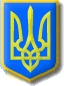 